Publicado en Madrid el 23/09/2016 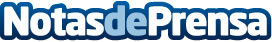 Fintech Startup Summit se celebra en Madrid el 28 de septiembre Evento que promueve el sector Fintech e Insurtech en España impulsado por CrowdEmprende, The Business Innovation Consulting Group y Startup CommonsDatos de contacto:Jesús GuerreroFincubator.es91 101 34 17Nota de prensa publicada en: https://www.notasdeprensa.es/fintech-startup-summit-se-celebra-en-madrid-el Categorias: Finanzas Emprendedores Eventos Seguros Innovación Tecnológica http://www.notasdeprensa.es